			Obec Zádub-Závišín   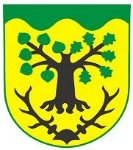 Obecní úřad, Zádub 92, 353 01  Zádub-Závišíntel : 354 624 756  	ouzadub@c-box.cz      	DS: ydsbjvc___________________________________________________________________________Ohlášení  ubytovateleo poskytování úplatného pobytuUbytovatel :		  ……………………………….Trvalý pobyt (sídlo) : …..…………………………………………….Kontakt :		tel:........................	mail : …………………………			č.účtu : ………………………DS : …...…………...Objekt ubytování :  ………………………………………………….Ubytování je poskytováno :   celoročně    od: ………  do: …..….   V Zádubu-Závišíně dne ………………………..			…………………………..									      podpis  držitele!!  OBRAŤTE LIST !!Poučení :„výňatek z obecně závazné vyhlášky č.3/2019“Plátce je povinen podat správci poplatku ohlášení nejpozději do 15 dnů od zahájení činnosti spočívající v poskytování úplatného pobytu. Ukončení této činnosti plátce ohlásí správci poplatku ve lhůtě 15 dnů.V ohlášení plátce uvede :5jméno, popřípadě jména, a příjmení nebo název nebo obecný identifikátor, byl-li přidělen, místo pobytu nebo sídlo, sídlo podnikatele, popřípadě další adresy pro doručování; právnická osoba uvede též osoby, které jsou jejím jménem oprávněny jednat v poplatkových věcech,čísla všech svých účtů u poskytovatelů platebních služeb, včetně poskytovatelů těchto služeb v zahraničí, užívaných v souvislosti s podnikatelskou činností, v případě, že předmět poplatku souvisí s podnikatelskou činností plátce, další údaje rozhodné pro stanovení poplatku, zejména místa a zařízení, případně též období roku, v nichž poskytuje pobyt.Plátce, který nemá sídlo nebo bydliště na území členského státu Evropské unie, jiného smluvního státu Dohody o Evropském hospodářském prostoru nebo Švýcarské konfederace, uvede kromě údajů požadovaných v odstavci 2 adresu svého zmocněnce v tuzemsku pro doručování.6V Zádubu dne 18.2.2021			Josef Tréšek – starosta obce v.r.